Engage For Success Practitioners Master Class – Add Your Title HereEngage For Success invites you to join in our series of masterclasses on Engagement.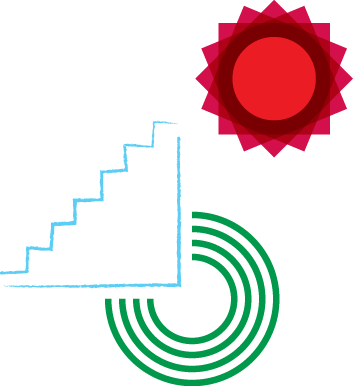 Add you subject detail here…….For Example : XXX of XXX has been running an Engage For Success working group investigating the links between innovation and engagement. Through the course of the call, XXX and the group will present their findings and conclusions and talk about their real world experiences. We’ll then have the opportunity for discussion and Q&A with the panel, which will include XXX & XXXThe call is on the XXth Month, from X time  – X time  You can register for the call using the details below:Add your numbers and Links here…For Examplehttps://cossprereg.btci.com/prereg/key.process?key=PUPQMTYF6Feedback from our previous calls on Engaging Managers was very positive, so wedo encourage you to join us for the next installment!info@engageforsuccess.orgwww.engagingforsuccess.org